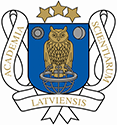 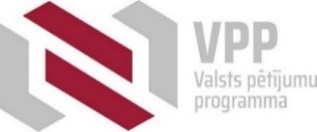 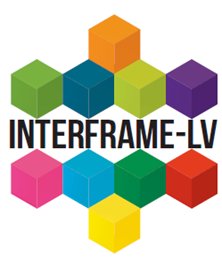 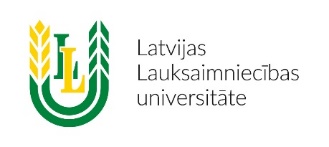 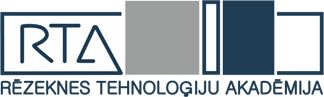 VPP «Latvijas mantojums un nākotnes izaicinājumi valsts ilgtspējai»
projekts «INTERFRAME-LV – Latvijas valsts un sabiedrības izaicinājumi un to risinājumi starptautiskā kontekstā»LATGALES FORUMS 2022. gada 8.jūnijā Rēzeknes Tehnoloģiju akadēmijas zālē, Atbrīvošanas alejā 11510.30 – 11.00   Reģistrācija, rīta kafija11.00 – 11.10   Foruma atklāšana - Iveta Mietule, profesore, Rēzeknes Tehnoloģiju akadēmijas rektore 11.10 – 11.30   Projekta “INTERFRAME-LV” gaita un galvenie secinājumi – Baiba Rivža, akadēmiķe, LLU profesore, VPP un projekta vadītāja 11.30 – 11.45   Zināšanu ekonomikas teorija un prakse - Iluta Arbidāne, profesore, RTA Ekonomikas un pārvaldības fakultātes dekāne 11.45 – 12.00  Teorētisko zināšanu pielietojums lauksaimnieciskajā ražošanā Eiropā -                         Aivars Bernāns,  biedrība „Latgales ražojošo lauksaimnieku apvienība”, ZS „Zelmeņi”, Rēzeknes novada Lendžu pagasts12.00 – 12.15  Profesionālā izglītība Malnavas koledžā darbaspēka kvalitātes uzlabošanai – Sandra Ežmale, Malnavas koledžas direktore12.15 – 12.30   Atšķirīgs skatījums uz valsts ilgtspējīgas attīstības rādītājiem –                          Inese Trušiņa, LLU doktorante12.30 – 12.45   Inovatīvu produktu un pakalpojumu radīšana mazajos uzņēmumos, viedo ciemu pieeja – Marika Rudzīte-Griķe, "Handmade Latgola", Līvāni12.45 – 13.00   Pilsoniskā pašiniciatīva kā atbilde sabiedrības izaicinājumiem –                          Evija Gurgāne, Viduslatgales pārnovadu fonda vadītāja, Preiļi13.00 – 13.30   Projekta INTERFRAME-LV grāmatas prezentācija un diskusijas13.30 – 14.30   PusdienasForuma moderatore – Elita Jermolajeva, LLU vadošā pētniecePasākumā tiks fotografēts, un iegūtie materiāli tiks izmantoti LZA, LLU, RTA u.c. interneta mājas lapās. Vakcinēšanas vai pārslimošanas sertifikāti nav jāuzrāda. Medicīnisko masku vai FFP2 respiratoru lietošana nav obligāta, taču epidemioloģiskās drošības nolūkos dalībnieks pats izvērtē tās nepieciešamību. Lūdzam būt atbildīgiem pret sevi un sabiedrību un atlikt piedalīšanos, ja esat kontaktpersona vai jūtat elpceļu infekcijas slimības simptomus.